“June” is 15-3 HH sorrel double registered AQHA and the NSBA 7 year old mare. June’s registered name is Extreme Good Bar sired by one of Terry Bradshaw’s stallions Extremely Hot Chips. Her notable dam is Same Version. With Blazing Hot and Hotrodders Jet Set on the top side and Good Version and Zippos Mr Good Bar on the bottom side I think we have found a very nice pleasure horse in June.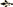 June is the newest addition to the ADF Lesson Program and has had western pleasure training and is finished in Trail. June came to us at the end of March after being imported from Canada to Georgia. June is the kindest horse I have ever met and I know some very kind horses. She truly seems to be a people horse. Aside from being an excellent lesson horse, we plan to show June in showmanship, western pleasure and trail next year. 